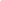 INDEX
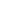 Executive SummaryCompany Overview
Products and Services
Execution
Operational Plan
Financial PlanExecutive Summary:[Twisted Images] is a t-shirt manufacturing business that allows individuals to custom design their shirts. With the help of cutting-edge technology, the company can manufacture custom shirt printing at minimal costs, thus making the business attractive to its target market of individuals between the age of [13-45], social groups, and others who are interested in custom-made shirts. By marketing the products through social media networking and influencer marketing, the business will grow by [12%] per year in the next five years.Company Overview:Mission Statement: [Twisted Images] offers the finest custom shirts at great prices as a way for customers to express themselves.Philosophy: [Twisted Images] leverages on cutting-edge technology and high-quality products at reasonable prices, with quick turn-around times to ensure customer satisfaction.Vision: [Twisted Images] strives to be a leading provider of custom shirts for individuals or groups in Illinois and, eventually, all states in the United States.Outlook: The economy is showing stability, with rising income for consumers and businesses alike. The global market for custom t-shirt printing is seen to grow with rising household income. The custom t-shirt printing industry also shows a positive impact on the fashion industry, exhibiting higher acceptance for business. The global market is expected to cross [$10] billion in revenue by [2025].Type of Industry: Clothing and Graphic DesignBusiness Structure: Sole ProprietorshipOwnership: Sole Proprietorship, Terrence HoltStart-Up Summary: The startup cost of [$135,000.00] will be provided by the owner. This amount will be used primarily for rent, insurance, supplies, and payroll.Management Team:Short- and Long-Term Goals and Milestones:Products and ServicesProduct/Service Description: [Twisted Images] offers a variety of options for custom designed shirts in a variety of fabrics and colors, using the printer sublimation technology that allows for high-quality, high-resolution prints.Value Proposition: [Twisted Images] offers high-quality prints thanks to sublimation technology, allowing freedom of expression whether for fashion or social awareness.Pricing Strategy: [Twisted Images] remain competitive with other custom shirt designing companies. Prices vary depending on the fabric, size, and print for each custom shirt.ExecutionMarketing Plan: [Twisted Images] will focus on online marketing especially on the use of social media such as Facebook, Instagram, and Twitter. This will include social media influencer campaigns to help promote the company.Market Research: [Twisted Images] segments its market into three distinct groups based on the products it offers. Customers who frequently use graphic shirts tend to be teenagers or individuals in their mid-[20s], while those who prefer artwork tend to be older, between the late [20s] and mid-[40s]. Finally, there is a separate group that orders in bulk mostly coming from schools, companies, and others.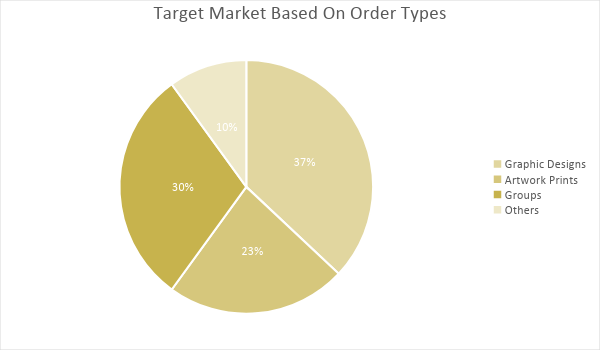 Marketing Strategy: [Twisted Images] will leverage on fun and pleasing ordering experience, with an easy-to-use website interface for those who wish to order online. It will also partner with different local groups to maximize exposure of the business, as well as use social media to advertise products, projects, and company updates.Organizational Structure:The following shows the organizational structure of [Twisted Images].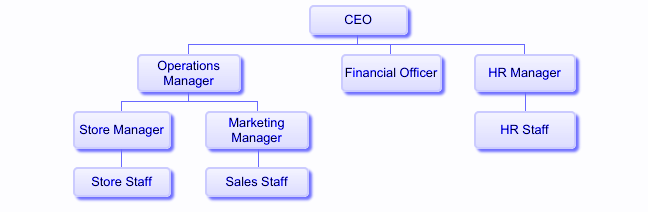 Operational Plan:Location and FacilitiesThe boutique is located at [697] Walkers Ridge Way, Bartlett, Illinois. The physical store will have a display area of custom shirts and a service area for customers to place their orders and customize their designs. It will also have a work area with [3] sewers and [2] printers for shirt manufacturing, and a storage area for the items that are ready for release or shipping.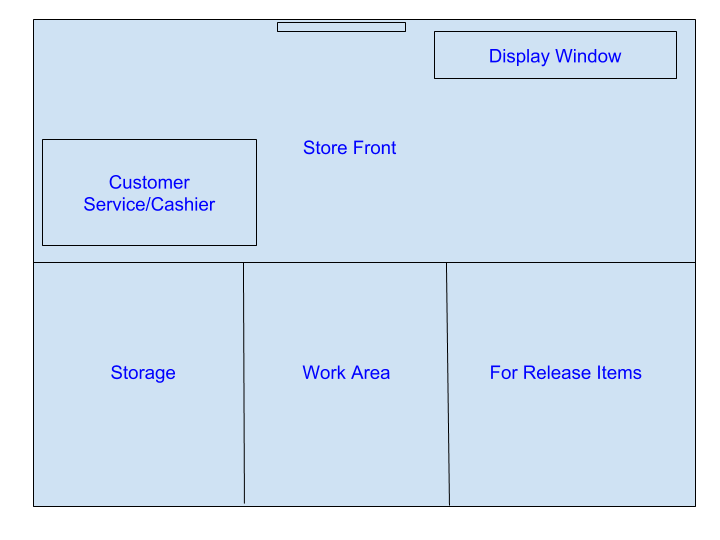 Financial Plan Assumptions[Twisted Images] has a reasonably conservative sales forecast based on customer behavior. Being a start-up company, it will take time to build a strong foundation for the business to stand on. While individuals purchase shirts year-round for different purposes and reasons, the following assumptions also take into account the seasons, where it’s likely for individuals to purchase shirts in the summer than in the winter months.     Monthly ExpenseThe chart shows the projected monthly expenses for [2019]. The largest expenses will be during the summer, where t-shirts prove to be most comfortable. With more orders come more expenses.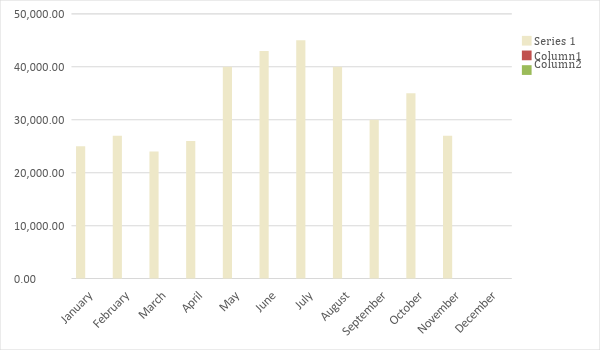 Monthly RevenueThe chart depicts the projected monthly revenues for [2019], showing that the late spring and early summer months will have the most number of orders.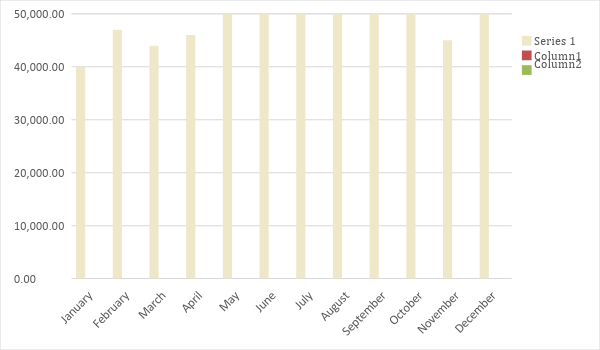 Business FinancingThe amount of [$135,000] used to fund the business comes from the personal finances of the owner. This amount will cover the rent, salaries, supplies, and maintenance. StatementsStart-Up FundingStart-Up FundingStart-Up Expenses$85,000Start-Up Assets$50,000Total Funding Required$135,000AssetsNon-Cash Assets from Start-Up$15,000Cash Requirements from Start-up$10,000Additional Cash Raised$10,000Cash Balance on Starting Date$15,000Total Assets$50,000CapitalPlanned InvestmentOwner$135,000Other$0Additional Investment Requirement$0Total Planned Investment$135,000Loss at Start-Up (Start-Up Expenses)-$85,000Total Capital$50,000Liabilities$0Total Capital and Liabilities$50,000Start-UpStart-UpRequirementsStart-Up ExpensesRent - 5 Months$15,000Advertising$10,000Legal Fees$10,000Staff Training$30,000Insurance$20,000Other$0Total Start-Up Expenses$85,000Start-Up AssetsCash Required$35,000Start-Up Inventory$5,000Other Current Assets$5,000Long-Term Assets$5,000Total Assets$50,000Total Requirements (Total Start-Up Expenses + Total Assets)$135,000Management TeamRole/FunctionSkillsAmy BeckStore ManagerCommunication, People Management, Teamwork, and ResilienceJenny TaylorHR ManagerCommunication, Onboarding, People Skills, and Performance ManagementCristal FloresMarketing ManagerCommunication, Sales and Marketing, and Event PlanningShort-Term GoalsMilestones- Find retailers and distributorsShortlist of distributors available. Final decisions to be made by the end of the month.- Continue hiring staff List of 5 applicants for interviewLong-Term GoalsMilestones- Identify customer trendsStudies underway- Create a dynamic, long-term marketing strategyHired a marketing manager to spearhead the campaignSWOT AnalysisStrengthsWeaknessesOpportunitiesThreatsTwisted ImagesGreat downtown locationDoes not have the capacity to compete with larger companies yetCost-effectiveness of marketing strategiesA growing industry paves the way to more competitionInk My Design Custom ShirtsKnown brand with a large customer baseProblems with handling and shippingAn economic downturn can severely affect purchasing powerUnique DesignsExperienced in the industryNiche market (millennials)Creating a physical store can help widen customer baseThe emergence of new custom t-shirt businessesMarketing StrategyActivitiesTimelineSuccess CriteriaLaunch an online store and create social media accountsOffer exclusive promos for the first 250 online purchases and 200 in-store customers.April 1, 2019$35,000 worth of online sales in the first month $10,000 in sales at the physical locationPartner with local businesses and groupsMeet with decision-makers to discuss marketing and discountsASAPPositive responses from at least 10 companies or organizationsProfit and Loss ProjectionProfit and Loss ProjectionProfit and Loss ProjectionProfit and Loss ProjectionFY2019FY2020FY2021Sales$750,000.00$875,000.00$1,200,000.00Direct Cost of Sale$400,000.00$500,000.00$620,000.00Other Cost of Sale$20,000.00$25,000.00$33,000.00Total Cost of Goods Sold or COGS (Sales - Direct Cost of Sale - Other Cost of Sale)$330,000.00$350,000.00$547,000.00Gross Profit (Sales-Total Cost of Goods Sold)$420,000.00$525,000.00$653,000.00Gross Margin % (Gross Profit/Sales)56.00%60.00%54.42%Operating ExpensesRent$36,000$36,000$36,000Insurance$10,000$10,000$10,000Utilities$10,000$12,000$15,000Salary (Including Tax)$200,000$200,000$270,000Maintenance & Supplies$20,000$23,000$25,000Total Operating Expenses$276,000.00$281,000.00$356,000.00EBITDA (Total Cost of Sale-Total Operating Expenses)$54,000.00$69,000.00$191,000.00Depreciation$3,000.00$4,000.00$4,000.00Interest Expense$0.00$0.00$0.00Taxes Paid$4,000.00$5,000.00$6,000.00Net Profit (Gross Profit - Operating Expenses - Taxes - Interest)$140,000.00$239,000.00$291,000.00Balance Sheet ProjectionBalance Sheet ProjectionBalance Sheet ProjectionBalance Sheet ProjectionFY2019FY2020FY2021Cash$1,500,000.00$2,000,000.00$2,500,000.00Accounts Receivable$10,000.00$15,000.00$11,000.00Inventory$10,000.00$12,000.00$15,000.00Other Current Assets$5,000.00$6,000.00$8,000.00Total Current Assets$1,525,000.00$2,033,000.00$2,534,000.00Long-Term Assets$80,000.00$70,000.00$60,000.00Accumulated Depreciation$3,000.00$2,500.00$2,000.00Total Long-Term Assets (Long-Term Assets-Accumulated Depreciation)$77,000.00$67,500.00$58,000.00Total Assets (Total Current Assets + Total Long-Term Assets)$1,602,000.00$2,100,500.00$2,592,000.00Accounts Payable$15,000.00$17,000.00$20,000.00Notes Payable$5,000.00$6,000.00$8,000.00Other$3,500.00$7,000.00$5,000.00Total Liabilities$23,500.00$30,000.00$33,000.00Paid-in Capital$5,000.00$5,000.00$5,000.00Retained Earnings$1,150,000.00$1,200,000.00$1,300,000.00Total Owner's Equity (Total Assets - Total Liabilities)$1,578,500.00$2,070,500.00$2,559,000.00Total Liabilities & Equity (Total Liabilities/Total Owner's Equity)1.49%1.45%1.29%Cash Flow ProjectionCash Flow ProjectionCash Flow ProjectionCash Flow ProjectionFY2019FY2020FY2021Operating Cash Beginning$50,000.00$699,000.00$1,496,000.00Sources of Cash$20,000.00$26,000.00$40,000.00Receivables$150,000.00$170,000.00$200,000.00Sales$750,000.00$875,000.00$1,200,000.00Others$5,000.00$7,000.00$8,000.00Total Cash$975,000.00$1,777,000.00$2,944,000.00ExpendituresRent$36,000$36,000$36,000Insurance$10,000$10,000$10,000Utilities$10,000$12,000$15,000Salary (Including Tax)$200,000$200,000$270,000Maintenance & Supplies$20,000$23,000$25,000Total Expenditures$276,000.00$281,000.00$356,000.00Net Income/Loss (Total Cash - Total Expenditures)$699,000.00$1,496,000.00$2,588,000.00